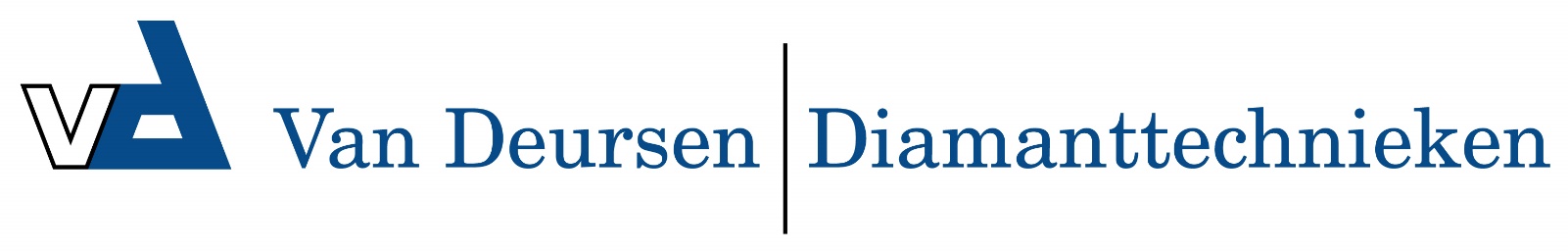 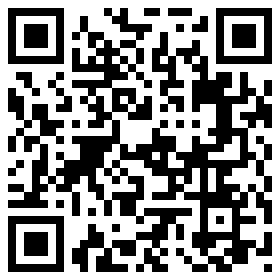 S 3040 G90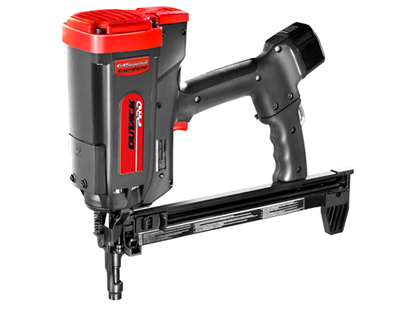 Robuuste professionele gasgedreven stripnageltacker voor bevestiging in staal en beton
Compleet met 2 accu's (t.b.v. ontsteking) en lader (gaspatroon niet inbegrepen)
2 jaar garantieArtikelnummer4313003afmeting455 x 110 x 388 mmgewicht3500 gmagazijncapaciteit45 stripnagelsbevestigingsmiddelenstripnagel Ø 2,5 (15-40mm) Ø 3,0 (15-40mm)